8 июля - ДЕНЬ СЕМЬИ, ЛЮБВИ И ВЕРНОСТИ «День семьи, любви и верности» - сравнительно молодой праздник, ему всего девять лет. Но этот праздник стал любимым для всех россиян, и празднуют его и в городах, и в посёлках, и в сёлах, и, конечно, во многих семьях. 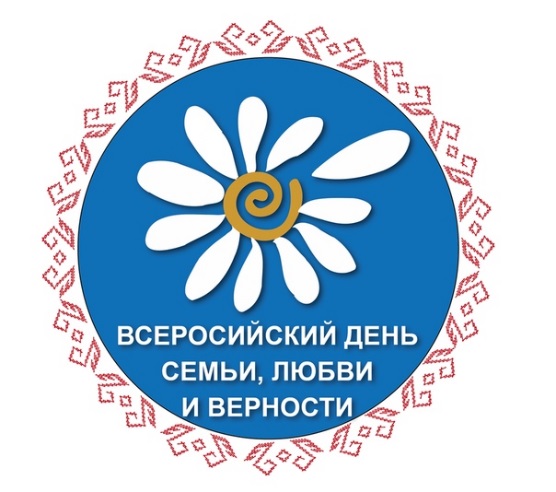 День семьи, любви и верности имеет два статуса – общероссийский и семейный. Хотя может быть это одно и то же: ведь основание государства – это семья. 
В 2008 году впервые объявили о новом российском празднике, который назвали Днём семьи, любви и верности. «Вот и у нас появился свой праздник любви», - писали многие газеты. И тут же назвали его «русским Днём Святого Валентина». Однако сравнивать два эти праздника никак нельзя. День Святого Валентина считается днем влюбленных, а влюбленность подразумевает жаркие чувства и страсть, которые далеко не всегда перерастают в любовь и служат для создания крепкой, надежной семьи. 
Наш же, русский праздник посвящен именно Любви – да-да, Любви с большой буквы. Той любви, которая даёт возможность двум людям пройти долгий жизненный путь рука об руку и стать духовно единым целым.